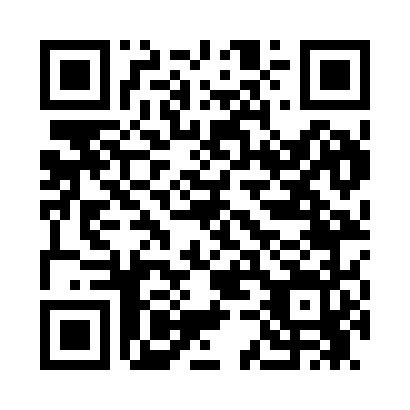 Prayer times for Bellepoint, Ohio, USAMon 1 Jul 2024 - Wed 31 Jul 2024High Latitude Method: Angle Based RulePrayer Calculation Method: Islamic Society of North AmericaAsar Calculation Method: ShafiPrayer times provided by https://www.salahtimes.comDateDayFajrSunriseDhuhrAsrMaghribIsha1Mon4:296:071:375:369:0610:442Tue4:306:081:375:369:0610:433Wed4:316:081:375:369:0610:434Thu4:326:091:375:369:0610:425Fri4:326:091:375:369:0510:426Sat4:336:101:385:369:0510:417Sun4:346:101:385:369:0510:418Mon4:356:111:385:369:0410:409Tue4:366:121:385:369:0410:3910Wed4:376:131:385:369:0310:3911Thu4:386:131:385:369:0310:3812Fri4:396:141:385:369:0210:3713Sat4:406:151:385:369:0210:3614Sun4:416:151:395:369:0110:3515Mon4:426:161:395:369:0110:3516Tue4:436:171:395:369:0010:3417Wed4:446:181:395:369:0010:3318Thu4:466:191:395:368:5910:3219Fri4:476:191:395:368:5810:3120Sat4:486:201:395:368:5710:2921Sun4:496:211:395:368:5710:2822Mon4:506:221:395:358:5610:2723Tue4:526:231:395:358:5510:2624Wed4:536:241:395:358:5410:2525Thu4:546:251:395:358:5310:2326Fri4:556:251:395:358:5210:2227Sat4:576:261:395:348:5110:2128Sun4:586:271:395:348:5010:2029Mon4:596:281:395:348:4910:1830Tue5:016:291:395:338:4810:1731Wed5:026:301:395:338:4710:15